T.CSELÇUK ÜNİVERSİTESİ 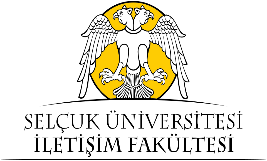 İLETİŞİM FAKÜLTESİ DEKANLIĞI    BİLİMSEL ETİK DEĞERLENDİRME KURULUNA…/…/202.Etik kurul onayı almak üzere başvuruda bulunduğum...........................................................................................................................................................................................................başlıklı çalışmamın kurulunuzda değerlendirilmeye alınması için gereğini saygılarımla arz ederim.        Araştırmacı                                                                                                                        İmza                                                                                                Adı Soyadı                                                                                                Enstitü                                                                                                BD/ABD           E Mail Adresi:           GSM :EKLER:S.Ü. İletişim Fakültesi Bilimsel Etik Değerlendirme  Kurulu Başvuru Formu2.   Araştırmada Kullanılacak Veri Toplama Araçları (Kullanılacak ölçeğin nereden alındığına dair bilginin eklenmiş olması gerekmektedir).